№77(964) 			 		   	             16 ноября 2020г.Официальное издание органов местного самоуправленияШапкинского сельсовета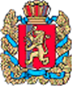 ШАПКИНСКИЙ СЕЛЬСКИЙ СОВЕТ ДЕПУТАТОВЕНИСЕЙСКОГО РАЙОНА                                                      КРАСНОЯРСКОГО КРАЯ                                          РЕШЕНИЕ         13.11.2020г.		                              п. Шапкино	            	             №12-55р«Об установлении налога на имуществофизических лиц»В соответствии с главой 32 Налогового кодекса Российской Федерации, Федеральным законом от 06.10.2003 № 131-ФЗ «Об общих принципах организации местного самоуправления в Российской Федерации», Законом Красноярского края № 6-2108 от 01.11.2018 «Об установлении единой даты начала применения на территории Красноярского края порядка определения налоговой базы по налогу на имущество физических лиц исходя из кадастровой стоимости объектов налогообложения» Шапкинский сельский Совет депутатов РЕШИЛ:                                      Установить налог на имущество физических лиц на территории муниципального образования Шапкинский сельсовет.Налоговые ставки устанавливаются в следующих размерах от кадастровой стоимости:Налоговая льгота предоставляется в размере подлежащей уплате налогоплательщиком суммы налога в отношении объекта налогообложения, находящегося в собственности налогоплательщика и не используемого налогоплательщиком в предпринимательской деятельности.При определении подлежащей уплате налогоплательщиком суммы налога налоговая льгота предоставляется в отношении одного объекта налогооблажения каждого вида по выбору налогоплательщика вне зависимости от количества оснований для применения налоговых льгот. налоговая льгота предоставляется в отношении следующих видов объектов налогообложения:- квартира, часть квартиры или комната;- жилой дом или часть жилого дома;- гараж или машино-место.»3. Отменить решение Шапкинского сельского Совета депутатов от 15.11.19№3-7р «Об установлении налога на имущество физических лиц»4. Контроль за выполнением настоящего решения возложить на председателя постоянной комиссии по контрольно-правовым отношениям, финансам и бюджету (Иванова Л.В.)5. Настоящее решение вступает в силу не ранее чем по истечении одного месяца со дня его официального опубликования в газете «Шапкинский вестник» и не ранее 1-го числа очередного налогового периода по налогу на имущество физических лиц.Председатель Шапкинского                                                  Глава Шапкинского сельсоветаСельского Совета депутатов                   А.В. Наконечный                                                                               Л.И. ЗагитоваОтпечатано в администрации Шапкинского сельсовета на персональном компьютере по адресу: Россия, Красноярский край, Енисейский район, п. Шапкино, ул. Центральная, 26, тел. 70-285 Распространяется бесплатно. Тираж 10 экз.№ 
п/пОбъект налогообложенияНалоговая ставка (в процентах)1.Объект налогообложения, кадастровая стоимость которого не превышает 300 миллионов рублей (включительно):1.1.жилой дом (часть жилого дома);0,11.2.квартира (часть квартиры);0,11.3.комната;0,11.4.объект незавершенного строительства в случае, если проектируемым назначением такого объекта является жилой дом;0,31.5.единых недвижимых комплексов, в состав которых входит хотя бы один жилой дом;0,11.6.Гаражей и машино-мест, в том числе расположенных в объектах налогооблажения, указанных в подпункте 2 настоящего пункта;0,11.7.хозяйственное строение или сооружение, площадь которого не превышает 50 квадратных метров и которое расположено на земельном участке, для ведения личного подсобного хозяйства, огородничества, садоводства или индивидуального жилищного строительства;0,12.Объектов налогооблажения, включенных в перечень, определяемый в соответствии с пунктом 7 статьи 378.2 настоящего Кодекса, а также в отношении объектов налогообложения, кадастровая стоимость которого превышает 300 миллионов рублей23.Прочие объекты налогообложения0,5